ЗАЯВКА – АНКЕТАучастника проекта " Женские имена Республики Татарстан: история и современность "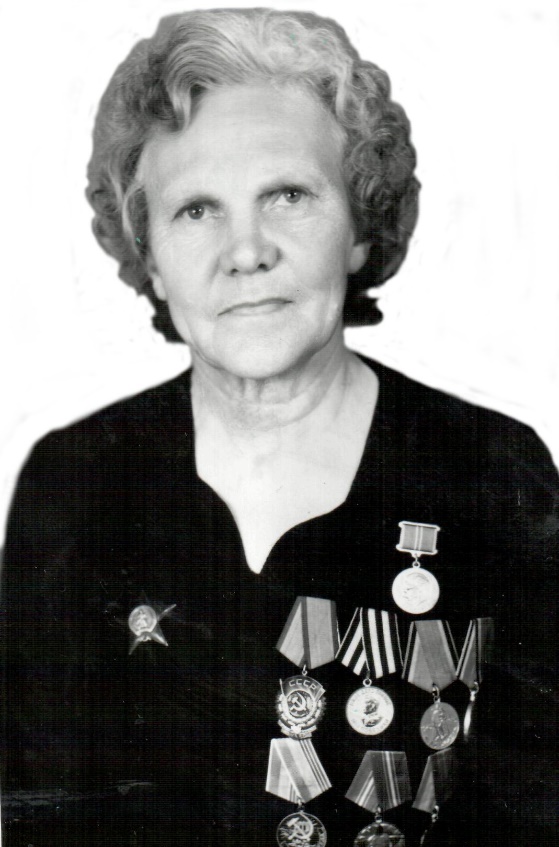 Ф.И.О.(полностью),дата рожденияЗапольская Юлия Федоровна,03.08.1917-16.02.2012Место работы, занимаемая должностьМамадышская больница, врач-хирург, главный врач, врач-онкологТрудовой стаж 36 летКраткая характеристика деятельности, подробное описание внесенного вклада в развитие  России, Республики ТатарстанЗапольская Ю.Ф. родилась в г.Златоусте Челябинской области. В окончила медицинский техникум в 1936 году. Была оставлена на работу в гор. Златоуст в Госсанинспекции фельдшером.С 1937 бпо 1941г учеба в Казанском  медицинском институте, далее работала  врачом – заведующей дезстанцией в Челябинской области и была мобилизована в ряды РККА (18 февраля 1942г.) Златоустовским РВК Челябинской обл. С началом войны направлена  в распоряжение военного округа г. Воронежа.По окончании курсов полевых хирургов работала в эвакогоспитале №998 в должности начальника хирургического отделения 3-его Украинского фронта. Февраль-июль 1942г. – начальник хирургического отделения эвакогоспиталя № 3112. Июль – сентябрь 1942г. - слушатель усовершенствования курсов врачей хирургов. Сентябрь 1942- август 1943г. начальник хирургического отделения эвакогоспиталя № 3112. Август 1943г.-апрель 1944г. начальник хирургического отделения  эвакогоспиталя № 3174. Апрель 1944г. - ноябрь 1945г. – начальник хирургического отделения  эвакогоспиталя  № 998. День Победы врач-хирург Запольская Ю.Ф. встретила в Венгрии, в госпитале в . от Будапешта. О деловых качествах  старшего лейтенанта медицинской службы  свидетельствуют строки служебной характеристики, составленной начальником эвакогоспиталя №998 майором медицинской службы Рапопорт: «Политически и морально устойчива, умеет хранить военную тайну.  Пользуется авторитетом среди коллектива раненых. За период работы в госпитале овладела методикой переливания крови и техникой гипсования, научилась самостоятельно делать операции - ампутации, секвестрэктомии, и малой хирургии». В архивных документах представлен боевой подвиг Юлии Федоровны: «Отделение  тов. Запольской  имело загрузку 300% и свыше. Самоотверженным трудом и героическим личным примером не уходила с поста по много суток. Лично принимала участие в операциях и перевязках. В течении 48 часов не уходила из перевязочного отделения».Демобилизовалась в октябре 1945г. и была зачислена на работу в Б. Тарханский район Татарской  АССР врачом –хирургом.В 1947г. переведена в Тетюшский  Райздравотдел Татарской АССР врачом–педиатром, назначена заведующей женско-детской консультацией.В ноябре 1949г. семья переехала в г. Мамадыш.С 01.01.1950г. работала в Мамадышской районной больнице Татарской АССР, врачом-ординатором хирургического отделения. С 1964г. переведена, главным врачом больницы, на этой должности проработала 16 лет. За время работы организовала работу красного креста в мамадыше, оснащение больницы медицинским оборудованием, строительство новой организацию обучения  медицинских сестер.После выхода на заслуженный отдых продолжала работать онкологом и завершила трудовую деятельность в 1987г.Общественная деятельностьВ связи с большим авторитетом среди общественности, в . Запольская Ю.Ф. избиралась депутатом Верховного Совета Татарской АССР 6-го созыва. Совместно с Райсполкомом добилась финансирования на строительство городской школы № 1. После выхода на заслуженный отдых продолжала работать онкологом и завершила трудовую деятельность в 1987г.Благотворительная деятельностьнеизвестноСведения о семьеС мужем Николаем Михайловичем воспитали  троих сыновей. Старший Владимир – инженер-физик, живет в Протвино, работает в институте ядерной физики. Средний   Анатолий – строитель, младший  Юрий – инженер конструкторНаграды и поощрения (личные и коллектива)Запольская Ю.Ф. награждена орденами: «Трудового Красного знамени» и «Отечественной войны 2 степени», орденом «Красной звезды», За боевые отличия, медалью «За победу над Германией в Великой Отечественной войне 1941-1945 гг.» Юбилейная медаль «Двадцать лет Победы в ВОв1941-1945гг»Знак «Двадцать пять лет Победы в ВОв»Юбилейная медаль «Тридцать лет Победы  в ВОв1941-1945 гг»Юбилейная медаль «Сорок лет Победы в Вов 1941-1945гг»Юбилейная медаль «Пятьдесят лет Победы в Вов 1941-1945гг»Юбилейная медаль «Пятьдесят пять лет Победы в Вов 1941-1945гг»Юбилейная медаль «Шестьдесят лет Победы в Вов 1941-1945гг»«50 лет  Вооруженных сил СССР»Жизненный девизНи шагу назад!Контактные данныетел.89179259361Электронная почта:Galina.Shtukina@tatar.ru